ИнформатикаТиповые контрольные задания для оценки результатов обучения по дисциплине и иные материалы для подготовки  к промежуточной аттестации Материалы для подготовки к промежуточной аттестацииПримерные вопросы для экзаменаИнформатика и ее место в системе наук. Структура информатики. Свойства информации.Единицы измерения информации. Системы счисления. Правила перевода из одной системы счисления в другую. Структурная организация персонального компьютера (ПК). Принципы работы ЭВМ (Фон-Неймана). Поколения ЭВМ, перспективы развития вычислительной техники.Основные устройства ПК, их назначение и важнейшие характеристики. Запоминающие устройства (ЗУ). Типы ЗУ (НЖМД, НГМД, CD, DVD, др.), назначение, характеристики, принципы записи и считывания информации. Общая характеристика, назначение, принцип работы и основные типы устройств ввода информации – клавиатура, манипуляторы, сканер.Принтеры. Классификация. Способы формирования изображения. Сравнительная характеристика.Мониторы. Общая характеристика, принципы функционирования, назначение.Программное обеспечение ПК. Назначение и классификация программных средств ПК. Основные функции и понятия операционных систем (ОС). Классификация ОС.Операционная система Windows, особенности, интерфейс, приемы работы. Виды окон в операционной системе Windows: назначение, интерфейс. Приемы работы с мышью.Файловая система (понятие файлов и каталогов). Параметры файлов (имя, расширение, полный путь и др.), правила образования имен файлов (в т.ч. запрещенные символы и имена). Классификация систем подготовки текстов (редакторы документов, издательские системы, редакторы научных текстов). Функции и области применения Microsoft Word. Табличный процессор (ТП) Excel: назначение, интерфейс, основные функции. Структура электронной таблицы. Типы данных, используемых в ТП. Правила построения и элементы формул. Понятия базы данных. Логические модели баз данных. Системы управления базами данных (СУБД), основные функции. Понятие, назначение и принципы построения компьютерных сетей (КС). Локальные вычислительные сети (ЛВС). Топология сетей. Модели взаимодействия (файл-сервер и клиент-сервер).Глобальная вычислительная сеть Интернет, организация и структура. Адресация в глобальных сетях. Основные услуги, предоставляемые глобальными сетями. Алгоритм. Свойства и представление алгоритмов. Основные алгоритмические структуры (линейная, разветвляющаяся, циклическая).Язык программирования Visual Basic. Переменные. Правила образования имен и объявления переменных. Типы переменных. Арифметические и логические выражения в Visual Basic. Обработка строковых переменных вVisual Basic.Программирование ветвлений в Visual Basic. Операторы условного и безусловного перехода. Программирование повторений в Visual Basic. Циклы со счетчиком и без счетчика.Массивы. Особенности объявления массивов. Одномерные и многомерные массивы.Обработка внешних файлов вVisual Basic.Типовые контрольные заданияВариант №1Наберите текст :Этимология термина «Информатика»Слово «информатика» образовано из «информ» от «информация» и «атика» от «автоматика». В русском, английском, французском и немецком языках в 1960-х годах была тенденция к замене термина «документация» терминами, имеющими в своей основе слово «информация». Термин нем. Informatik ввёл немецкий специалист Карл Штейнбух в статье Informatik: Automatische Informationsverarbeitung (Информатика: Автоматическая обработка информации) 1957 года. Французский термин «informatique» введён в 1962 году Филиппом Дрейфусом, который также предложил перевод на ряд других европейских языков.В русском языке производной от термина «документация» стала документалистика и развивались термины «научная и научно-техническая информация». Термины «информология» и «информатика» предложены в 1962 году членом-корреспондентом АН СССР А. А. Харкевичем. Основы информатики как науки были изложены в книге «Основы научной информации» 1965-го года, которая была переиздана в 1968 уже под названием «Основы информатики».Во Франции термин официально вошел в употребление в 1966 году.Термин «Informatique», созданный во Франции и постепенно принятый в международном масштабе, был признан Французской Академией в качестве нового слова нашего языка в апреле 1966 г. В немецком языке термин Informatik имел в начале двойственное значение. Так, в ФРГ и Великобритании он был в значении «computer science», то есть не более того, что связано с применением ЭВМ, а в ГДР, как и в основном по Европе, обозначал науку по французской и русской модели.(Текст с сайта http://victor-varfolomeeff.narod.ru/index/0-11)2. Создайте макрос, предназначенный для выполнения следующих действий: выравнивание текста абзацев по ширине страницы, шрифт Book Antiqua (размер 14, синий цвет, курсивное начертание), одинарный междустрочный интервал, отступ первой строки – 1,25 см, автоматическая расстановка переносов.3. Найдите рисунки на тему «Информатика» и разместите их в тексте в соответствии с рис. 1.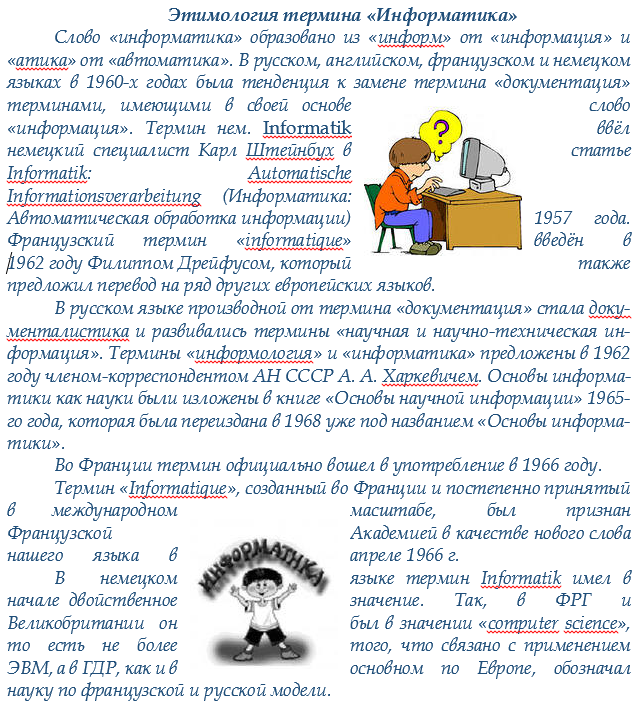 Рис. 1. Пример оформления работы4. Сохраните файл C:\Student\№группы\Фамилия.doc.Вариант №2Запустите табличный процессор MS Excel 2013, подготовьте таблицу для продавца киоска, по которой можно быстро определить стоимость нескольких порций. Постройте графики в соответствии с рисунком.Образцы тестовых заданий для проведения текущего контроля и промежуточной аттестации по итогам освоения дисциплины, а также для контроля самостоятельной работы: 1. Базовой системой счисления, используемой для кодирования информации в ЭВМ, является…Восьмеричная.Десятичная.Двоичная.Шестнадцатеричная.2. В каком из перечисленных ниже блоков компьютера как правило располагается основной блок ОЗУ?Печатающем устройстве.В блоке питания.В мониторе.В системном блоке.3.В каком направлении от монитора вредные излучения максимальны? от экрана впередот экрана назадот экрана внизот экрана вверх4.В каком типе памяти информация, хранящаяся в ней, теряется при отключении электропитания (энергозависимая память)?ОЗУ.ПЗУ.ВЗУ.CD-ROM.5.В состав мультимедиа компьютера обязательно входит...проекционная панельCD (DVD) -ROM дисковод и звуковая платамодемплоттер6.В чем состоит основное принципиальное различие в хранении на внешних запоминающих устройствах (НГМД, НЖМД, CD, DVD) от хранения ее в оперативном запоминающем устройстве компьютера?В различном объеме хранимой информации.В сохраняемости информации после выключения питания.В различной скорости доступа к хранящейся информации.Различий в хранении информации никаких нет.7.Внешние запоминающие устройства (ВЗУ) предназначены для:Долговременного хранения информации, которая может когда-либо потребоваться при решении задачи.Хранения неизменной (постоянной) программной и справочной информации.Для записи, хранения и считывания информации, участвующей в информационно-вычислительном процессе в текущий период времени.Нет правильного ответа.8.Внешняя память компьютера предназначена:для долговременного хранения только данных, но не программдля долговременного хранения данных и программдля долговременного хранения только программ, но не данныхдля кратковременного хранения обрабатываемой в данный момент информации9.Для пользователя важнейшей характеристикой основной памяти является:потребляемая мощность в ваттахобъем в байтахфизический размер в сантиметрахчисло выполняемых за 1 секунду действий10.До появления персонального компьютера широко использовались следующие типы компьютеров ...терминалымикро ЭВМноутбукимини ЭВМмейнфреймы11.Заражение компьютерными вирусами может произойти в процессе ... печати на принтереработы с файламиформатирования дискетывыключения компьютера12.Из какого устройства (блока), входящего к состав компьютера процессор выбирает для исполнения очередную команду?Из портов ввода-выводаИз клавиатурыИз внешнего запоминающего устройстваИз памяти13.К запоминающим устройствам ОТНОСЯТСЯ…плоттерстримероперативная память (ОЗУ)жесткий диск (винчестер)постоянная память (ПЗУ)14.Как называется единица информации (или точка растра) при работе дисплея в графическом режиме?ПиксельБайтДюймЗнакоместо15.Как обозначается разрешающая способность монитора?1024 / 7681024 x 768От 0,41 до 0,18 мм.25 пикселей / мм.16.Какая из перечисленных составных частей не входит в конструкцию манипулятора мыши?Соединительный кабель с разъемом.Шарнирная рукоятка.Обрезиненный шарик.Кнопочные переключатели.17.Какие из следующих параметров являются важнейшими для компьютера в целом:объем основной (оперативной) памятивсе ответы правильныебыстродействие процессораобъем дисковой памяти18.Какие из следующих устройств ОТНОСЯТСЯ к устройствам ввода:клавиатурасканермонитормышь19.Какие основные функциональные узлы входят в состав микропроцессора?Устройство управления (УУ)Арифметико-логическое устройство (АЛУ)Постоянное запоминающее устройство (ПЗУ)Видеоадаптер20.Какие устройства ИСПОЛЬЗУЮТСЯ для долговременного хранения информации:жесткие магнитные дискипроцессордискетыкомпакт-диски (CD-ROM)21.Какое из перечисленных ниже устройств обязательно входит в состав каждого персонального компьютера?Модем.Монитор.Стример.Сканер.22.Какое из следующих устройств НЕ относится к основным компонентам компьютера:процессоросновная памятьксероксвнешняя (дисковая) память23.Какое из следующих устройств НЕ ОТНОСИТСЯ к устройствам вывода:принтермониторсканермодем24.Кроме сканера, изображение в компьютер можно ввести с помощью:монитораксероксавсе ответы правильныецифровой фотокамеры25.Любая, когда-либо существовавшая вычислительная система обязательно имеет в своем составе ...накопитель на гибких дискахвинчестер (жесткий диск)оперативную памятьустройство ввода-выводацентральный процессор26.Минимальной единицей размещения информации на диске является КластерФайлСекторСлово27.Модем - это ... почтовая программасетевой протоколсервер Интернеттехническое устройство28.Монитор служит для:Отображения текстовой информации.Отображения графической информации.Ввода текстовой и графической информации.29.Объем оперативной памяти измеряется:в файлахв байтахв командахвсе ответы правильные30.Один из физических каналов ввода/вывода компьютера; программный механизм накопления и верификации как входных, так и выходных данных в соответствующих очередях; разъем -называется...портомпорталомканаломлинией связи31.Оперативная память служит для:Хранения неизменяемой (постоянной) программной и справочной информации.Для записи, хранения и считывания информации, участвующей в информационно-вычислительном процессе в текущий период времени.Для долговременного хранения информации, которая может потребоваться.Все ответы правильны.32.Основная характеристика монитора - это:потребляемая мощностьчисло точек изображения по горизонтали и вертикали (разрешающая способность) объем хранимых данныхскорость обработки данных33.Основная характеристика процессора – это:число выполняемых за 1 секунду элементарных действий (команд)объем используемой основной памятиобъем используемой внешней памятипотребляемая мощность34.Основная характеристика сканера:общее число точек в обрабатываемом изображениичисло точек, создаваемых на 1 дюйм изображенияобъем памяти в байтахколичество выполняемых за 1 секунду команд35.При включении компьютера процессор в первую очередь обращается к …Оперативной памяти (ОЗУ)Гибкому дискуКомпакт-дискуПринтеруПостоянной памяти (ПЗУ)36.При выключении компьютера вся информация стирается ... на гибком дискена CD-ROM дискена жестком дискев оперативной памяти37.При отключении компьютера данные СОХРАНЯЮТСЯ...на жестком диске (винчестере)на съемном носителев постоянной памяти (ПЗУ)в оперативной памяти (ОЗУ)38.Производительность компьютера определяется ...Производительностью процессораНаличием "мыши"Быстродействием и типом ОЗУТипом монитораОбъемом "винчестера"39.Разрешение принтера - это ...число точек, которое способен напечатать принтер на одном дюймемаксимальный размер печатного листачисло листов, которые принтер печатает за минутучисло цветов, используемых для печати40.С помощью какой последовательности нажатия клавиш курсор переводится в конец строки, далее на страницу вверх, включается режим вставки, удаляется символ под курсором?End, Backspace, Pg Down, Ins.Del, Pg Down, Pg Up, End.End, Pg Down, Ins, Del.End, Pg Up, Ins, Del.41.Тремя основными характеристиками процессора являются …Тактовая частотаРазрядностьЕмкость жесткого дискаОбъем кэш-памятиОбъем оперативной памяти42.Укажите три устройства, которые размещаются на материнской платепроцессоржесткий диск (винчестер)постоянное запоминающее устройство (ПЗУ)оперативная память (ОЗУ)блок питания43.Архиваторами называют программы, которыеосуществляют упаковку и распаковку файловвыполняют шифрование информациипереводят исходный текст программы на язык машинных командпроверяют в тексте синтаксические ошибки44. Какое действие вызывает нажатие на функциональную клавишу F1 в большинстве программ?Завершение работы программыПерезагрузку операционной системыВывод на экран текста подсказкиЗапуск программы на выполнение с именем "F1"45.В операционной системе Windows собственное имя файла не может содержать символ…вопросительный знак (?)знак сложения (+)точку (.)запятую (,)46.В основные функции операционной системы ВХОДИТ…управление ресурсами компьютераобеспечение диалога с пользователеморганизация файловой структурыобслуживание файловой структурыразработка программ для ЭВМ47.В основные функции операционной системы НЕ входит …Разработка программ для ЭВМОбеспечение диалога с пользователемОбслуживание файловой структурыНастройка монитораУправление ресурсами компьютера48.Выделите три наиболее важных метода защиты информации от нелегального доступаархивирование (создание резервных копий)установление паролей на доступ к информациииспользование специальных «электронных ключей»шифрованиеиспользование антивирусных программ49.Загрузка программы - это:копирование программы из внешней памяти в основную (оперативную) памятькопирование программы из основной (оперативной) памяти во внешнюю памятькопирование программы с дискеты на жесткий дискввод текста программы с клавиатуры50.Командный режим управления операционной системой реализуется:выбором команд из меню с помощью клавиатурывводом специальных команд с клавиатурыиспользованием функциональных и управляющих клавиш клавиатурывыбором команд из меню с помощью "мыши"51.Минимальным объектом, используемым в векторном графическом редакторе, является... точка экрана (пиксель)объект (прямоугольник, круг и т. д.)палитра цветовзнакоместо (символ)52.Операционная система - это:специальное устройство компьютерапрограмма автоматизации бухгалтерских расчетовнабор программ для организации взаимодействия пользователя с аппаратурой компьютеракомпьютерная игра53.Пикселем называется...минимальный элемент растрового изображенияминимальный размер шрифтаобъект в векторном изображенииразмер точки изображенияразмер напечатанного изображения54.Приложение Дефрагментация диска предназначено для…увеличения фрагментированности файловой системыустранения фрагментированности файловой системыувеличения свободного места на жестком диске путем удаления ненужных файловустранения физических ошибок жесткого диска55.Расширение EXE в имени файла используется для обозначения:файлов с текстовой информациейфайлов с графической информациейфайлов, содержащих закодированное представление готовых к выполнению программлюбых произвольных файлов56.Совокупность ЭВМ и ее программного обеспечения называетсявстроенной системойвычислительной системойинтегрированной системойпостроителем кода57.СУЩЕСТВУЮТ следующие классификации операционных системоднопользовательские и многопользовательские ОСграфические и неграфические ОСсетевые и локальные ОСструктурные и объектные ОС58.Термин "интерфейс пользователя" определяет:специальную программу для управления сетьюспециальное сетевое устройствоспособ организации взаимодействия пользователя с операционной системойспособ взаимодействия компьютеров друг с другом59.Укажите три группы разделения вирусов в зависимости от среды обитаниясетевыеинтерфейсныезагрузочныефайловыереестровые60.Управление операционной системой может выполняться:все ответы правильныес помощью ввода команд с клавиатуры (командный режим)с помощью программ-оболочек типа Norton Commander, Far Manager и др. с использованием меню, функциональных клавиш и мышис помощью многооконного графического взаимодействия с использованием "мыши" и условных значковЛитература для подготовки к экзаменуЯшин В.Н. Информатика: программные средства персонального компьютера [Электронный ресурс]: Учебное пособие / В.Н. Яшин. - М.: НИЦ ИНФРА-М, 2014. - 236 с.+ ( Доп. мат. znanium.com). - (Высшее образование: Бакалавриат). - Доступ из ЭБС "ZNANIUM.com"Шишов О.В. Современные технологии и технические средства информатизации [Электронный ресурс]: Учебник / О.В. Шишов. - М.: НИЦ Инфра-М, 2012. - 462 с. - (Высшее образование). - Доступ из ЭБС "ZNANIUM.com"Радаева Я.Г. Word 2010: Способы и методы создания профессионально оформленных документов [Электронный ресурс]: Учебное пособие / Я.Г. Радаева. - М.: Форум: НИЦ ИНФРА-М, 2013. - 160 с. - Доступ из ЭБС "ZNANIUM.com"Информатика: Курс лекций [Электронный ресурс]: учебное пособие / Е.Л. Федотова, А.А. Федотов. - М.: ИД ФОРУМ: ИНФРА-М, 2011. - 480 с.: ил.- (Высшее образование).- Доступ из ЭБС «ZNANIUM.COM». Колдаев В.Д., Павлова Е.Ю. Сборник задач и упражнений по информатике [Электронный ресурс]: учебное пособие / В.Д. Колдаев, Е.Ю. Павлова; Под ред. Л.Г. Гагариной. - М.: ФОРУМ, 2010. - 256 с.: ил. - (Профессиональное образование).- Доступ из ЭБС "ZNANIUM.com"Безручко В.Т. Информатика (курс лекций)[Электронный ресурс]: Учебное пособие / В.Т. Безручко. - М.: ИД ФОРУМ: НИЦ ИНФРА-М, 2014. - 432 с. - (Высшее образование).- Доступ из ЭБС "ZNANIUM.com"Информатика [Электронный ресурс]: Учебное пособие / Под ред. Б.Е. Одинцова, А.Н. Романова. - 2-e изд., перераб. и доп. - М.: Вузовский учебник: НИЦ Инфра-М, 2012. - 410 с.- Доступ из ЭБС "ZNANIUM.com"Стоимость нескольких изделий (руб.)Стоимость нескольких изделий (руб.)Стоимость нескольких изделий (руб.)Стоимость нескольких изделий (руб.)Стоимость нескольких изделий (руб.)Стоимость нескольких изделий (руб.)Наименование1 шт.2 шт.3 шт. 4 шт.5 шт.6 шт.Пирожок с рисом10Пирожок с повидлом9Беляш35Пирожок с капустой27Ватрушка с творогом22